Publicado en  el 06/09/2016 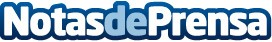 Tres empresas extremeñas, presentes en el Fruit Logística Asia 2016 en Hong KongLa Junta de Extremadura, a través de Extremadura Avante, junto con las Cámaras de Comercio de Cáceres y Badajoz, organiza la participación agrupada como expositores, en el Pabellón Español coordinado por ICEX en la Feria Fruit Logistica AsiaDatos de contacto:Nota de prensa publicada en: https://www.notasdeprensa.es/tres-empresas-extremenas-presentes-en-el-fruit Categorias: Nacional Extremadura Industria Alimentaria Consumo http://www.notasdeprensa.es